Departamento de Educación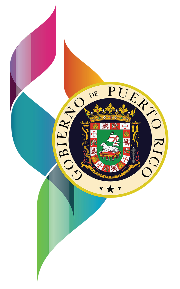 Subsecretaría de Asuntos Académicos y ProgramáticosPrograma de Estudios SocialesTarea: ¿Qué es el calentamiento global?Noveno GradoEstándar: Persona, lugar y ambienteExpectativas e indicadores: 9 PLA 1.2 Describe las particularidades de los diversos paisajes naturales del mundo		9 PLA 4.1 Evalúa como los procesos demográficos influyen en la vida de los habitantes del mundoEstándar: Desarrollo PersonalExpectativas e indicadores: 9 DP 1.1 Emite juicio valorativo sobre los retos que enfrentan los seres humanos en cuanto al manejo responsable de los recursos naturales y la protección del medio ambiente para garantizar el desarrollo sostenibleInstrucciones: Luego de hacer la lectura que aparece en el hipervínculo que aparece después de las instrucciones, continua con los ejercicios que le siguen.https://www.nationalgeographic.es/medio-ambiente/que-es-el-calentamiento-globalCompleta la siguiente tabla sobre el incremento de las temperaturas en Europa utilizando la información que aparece en la lectura (4pts)Temperaturas calculadas para Europa en el futuroMenciona 6 efectos del calentamiento global (6pts) Aumento en las temperaturas Fenómenos meteorológicos extremos Ola de calor Inundaciones  Derretimiento de los glaciales Falta de cosechasMigrantes climáticos Se secan las selvas¿Qué es el calentamiento global? (2pts)Las consecuencias que generan la liberación de ciertos gases a la atmósfera, pero este fenómeno en realidad está provocando una serie de cambios en los patrones meteorológicos de la Tierra a largo plazo que varían según el lugar.Mediante un dibujo o diagrama explica en qué consiste el efecto de invernadero. (5pts)Evaluar: Identificar los gases, sol, radiación del sol y el calor mediante flechas u otros dibujos que expresen la dinámica del proceso (5pts)¿Cómo el ser humano ha afectado el efecto de invernadero? (2pts)El ser humano ha aumentado la quema de combustión fósiles que a su vez producen más gases de invernadero reteniendo el calor A pesar que el calentamiento global es un proceso natural, ¿cuál es el problema que enfrentamos con él? (2pts)El aumento en los gases de invernadero ha provocado que el proceso se acelere sin dar tiempo a la adaptación de los seres vivientes.Haz una lista de cosas que podemos hacer para enfrentar los efectos del calentamiento global (6pts)La contestación estará basada en el conocimiento adquirido y su interpretación. Es importante tomar en consideración que la contestación guarde relación con lo expuesto en el tema.AñoTemperatura202048.8°204041°210052.6°